Муниципальное автономное общеобразовательное учреждение«Средняя общеобразовательная школа п. Демьянка»Уватского муниципального района       АДАПТИРОВАННАЯ РАБОЧАЯ ПРОГРАММА ДЛЯ ОБУЧАЮЩИХСЯС УМСТВЕННОЙ ОТСТАЛОСТЬЮ(ВАРИАНТ 1)           ПО ПРЕДМЕТУ «РУЧНОЙ ТРУД»2 КЛАСССоставитель: Вершинина Н.В.2021-2022 учебный годПояснительная записка. Настоящая программа разработана на основе:Федерального государственного образовательного стандарта;Адаптированной основной общеобразовательной программы обучающихся с умственной отсталостью (интеллектуальными нарушениями, вариант 1) муниципального автономного общеобразовательного учреждения «МАОУ СОШ п. Демьяна»;Федерального перечня учебников, утвержденных (допущенных) к использованию в образовательных учреждениях, реализующих АООП для обучающихся с умственной отсталостью (интеллектуальными нарушениями) (вариант 1);Учебного плана МАОУ СОШ п. Демьянка.Программа рассчитана  на 34 часа в соответствии с учебным планом школы во 2 классе из расчета 1 учебный час в неделю, на 1 учебный год обучения и является программой начального уровня обучения. Рабочая программа по учебному предмету «Изобразительное искусство» разработана с учетом особенностей психофизического развития индивидуальных возможностей обучающихся с ОВЗ.Изобразительное искусство как школьный учебный предмет имеет важное коррекционно-развивающее значение. Уроки изобразительного искусства при правильной их постановке оказывают существенное воздействие на интеллектуальную, эмоциональную и двигательную сферы, способствуют формированию личности умственно отсталого ребенка, воспитанию у него положительных навыков и привычек.Цели обучения ИЗО:творческое развитие личности ребенка на основе приоритета интересов, потребностей; формирования общей культуры, эмоционально-ценностного отношения к миру и самому себе через изучение и приобщение к изобразительной деятельности.Задачи преподавания ИЗО:способствовать коррекции недостатков познавательной деятельности школьников путем систематического и целенаправленного воспитания и развития у них правильного' восприятия формы, конструкции, величины, цвета предметов, их положения в пространстве;находить в изображаемом существенные признаки, устанавливать сходство и различие;содействовать развитию у учащихся аналитико-синтетической деятельности, умения сравнивать, обобщать;ориентироваться в задании и планировать свою работу, намечать последовательность выполнения рисунка;исправлять недостатки моторики и совершенствовать зрительно-двигательную координацию путем использования вариативных и многократно повторяющихся графических действий с применением разнообразного изобразительного материала;дать учащимся знания элементарных основ реалистического рисунка, формировать навыки рисования с натуры, декоративного рисования;знакомить учащихся с отдельными произведениями изобразительного, декоративно-прикладного и народного искусства, воспитывать активное эмоционально-эстетическое отношение к ним;развивать у учащихся речь, художественный вкус, интерес и любовь к изобразительной деятельности.Для решения этих задач программой предусмотрены четыре вида занятий: декоративное рисование, рисование с натуры, рисование на темы, беседы об изобразительном искусстве.Основные типы учебных занятий:•	урок изучения нового учебного материала;•	урок закрепления и применения знаний;•	урок обобщающего повторения и систематизации знаний;•	урок контроля знаний и умений.•	нетрадиционные формы уроков: интегрированный, урок-игра, практическое занятие, урок-презентация, уроки –путешествия;•	выполнение практических и творческих работ;•	уроки с элементами исследования;Основным типом урока является - комбинированный.Виды и формы организации учебного процесса:•	коллективная;•	групповая;•	индивидуальная работа;•	работа в парах.В программе «Изобразительное искусство» предусмотрено последовательное усложнение как практических, так и теоретических заданий. Итогами работы за год являются: самостоятельные работы, а также текущие оценки, оценки за четверти и год. Программа составлена с учетом уровня обученности воспитанников, максимального развития познавательных интересов, индивидуально-дифференцированного к ним подхода. Поэтому в целях максимального коррекционного воздействия в содержание программы включен учебно-игровой материал, коррекционно-развивающие игры и упражнения, направленные на повышение интеллектуального уровня обучающихся и развития художественно-технических умений.Раздел 1. Планируемые предметные результаты освоения конкретного учебного предмета, курса.  Учащиеся должны знать:-правила свободного проведения от руки линий в нужном направлении, не поворачивая при этом лист.-данные учителем ориентиры (опорные точки) и в соответствии с ними размещать изображение на листе бумаги.-принцип повторения или чередования элементов в узоре (по форме и по цвету).-названия основных и дополнительных цветов. -основные геометрические формы.Учащиеся должны уметь:-свободно, без напряжения проводить от руки линии в нужном направлении, не поворачивая лист бумаги.-ориентироваться на плоскости листа бумаги и в готовой геометрической форме в соответствии с инструкцией учителя.-использовать данные учителем ориентиры (опорные точки) и в соответствии с ними размещать изображение на листе бумаги.-раскрашивать рисунок цветными карандашами, соблюдая контуры изображения, направления штрихов и равномерный характер нажима на карандаш.-понимать принцип повторения или чередования элементов в узоре (по форме и цвету).-рисовать от руки предметы округлой, прямоугольной, треугольной формы.-различать названия цветов.-узнавать в иллюстрациях персонажей народных сказок, проявлять эмоционально-эстетическое отношение к ним.Личностные базовые учебные действия: -осознание себя как ученика, формирование интереса (мотивации) к учению;-формирование положительного отношения к мнению учителя, сверстников;-развитие способности оценивать результаты своей деятельности с помощью педагога и самостоятельно;-умение обращаться за помощью, принимать помощь;-умение организовать своё рабочее место;-развитие навыков сотрудничества со взрослыми и сверстниками в процессе выполнения задания, поручения;-формирование первоначальных эстетических потребностей, ценностей и чувств (категории: красиво, аккуратно);-формирование мотивации к творческому труду;-формирование бережного отношения к материальным ценностям.Регулятивные базовые учебные действия:-входить и выходить из учебного помещения со звонком;-ориентироваться в пространстве класса;-пользоваться учебной мебелью;-адекватно использовать ритуалы школьного поведения (поднимать руку, вставать и выходить из-за парты и т.д.);-работать с учебными принадлежностями (альбомами, кисточкой, краской, линейкой и т.д.) и организовывать рабочее место под руководством учителя; -принимать цели и произвольно включаться в деятельность, следовать предложенному плану и работать в общем темпе с помощью учителя;-определить план выполнения заданий на уроках изобразительного искусства под руководством учителя;-корректировать выполнение задания в соответствии с планом под руководством учителя;-проверка работы по образцу;-участвовать в деятельности, контролировать и оценивать свои действия и действия одноклассников с помощью учителя.Познавательные базовые учебные действия:-ориентироваться в пространстве, на листе бумаги руководством учителя;-уметь слушать и отвечать на простые вопросы учителя;-назвать, характеризовать предметы по их основным свойствам (цвету, форме, размеру, материалу); находить общее и различие с помощью учителя;-овладение приемами работы различными графическими материалами. -создание элементарных композиций на заданную тему на плоскости. -делать простейшие обобщения, сравнивать, классифицировать на наглядном материале;-пользоваться знаками, символами, предметами – заместителями;-наблюдать; работать с информацией (понимать изображение, устное высказывание, элементарное схематическое изображение, предъявленные на бумажных, электронных и других носителях) под руководством учителя.Коммуникативные базовые учебные действия:-участвовать в диалоге на уроке в жизненных ситуациях; -выражать свое отношение к произведению изобразительного искусства в высказываниях;-оформлять свои мысли в устной речи;-соблюдать простейшие нормы речевого этикета: здороваться, прощаться;-умение отвечать на вопросы различного характера;-обращаться за помощью и принимать помощь;-слушать и понимать инструкцию к учебному заданию в разных видах деятельности и быту;-сотрудничать со взрослыми и сверстниками в разных социальных ситуациях;-доброжелательно относиться, взаимодействовать с людьми на уроках изобразительной деятельности.2. Содержание учебного предмета, курса.Первая  четвертьРисование с натуры фруктов (яблоко). Рассматривание иллюстраций в детских книжках.Рисование с натуры разных видов грибов (белый, мухомор).Рисование с натуры овощей (помидор, огурец).Рисование в полосе узора из листьев и ягод (по образцу).Самостоятельное составление учащимися узора в полосе.Рисование геометрического орнамента в квадрате (построить в квадрате осевые линии, полученные треугольники раскрасить цветными карандашами).Рисование в квадрате узора из веточек с листочками (на осевых линиях).Рисование на тему «Деревья осенью». Рассматривание иллюстраций в детских книжках.Рисование с натуры знакомых предметов несложной формы (например, папка, линейка, треугольник чертежный).Декоративное рисование — узор из цветов для коврика прямоугольной формы.Вторая  четвертьРисование геометрического орнамента в прямоугольнике (по образцу).Декоративное рисование — орнамент в квадрате. Рассматривание иллюстраций в детских книжках. Знакомство с иллюстрации художников Ю. Васнецова, В. Ватагина, В. Лебедева, Е. Рачева, Е. Чарушина и др.).Рисование в квадрате узора из веточек ели (на осевых линиях).Рисование с натуры веточки ели. Рассматривание иллюстраций в детских книжках.Рисование с натуры праздничных флажков. Рисование с натуры елочных украшений. Рисование на тему «Веточка с елочными игрушками».Вот какая елочка!Третья четвертьРисование узора из снежинок (украшение шарфа или свитера).Рисование на тему «Снеговики».Беседа по картинам. Рисование с натуры рамки для картины.Рисование с натуры игрушки-рыбки. Рисование на тему «Рыбки в аквариуме среди водорослей».Рисование с натуры предмета прямоугольной формы (ранец, портфель, сумка).Беседа об изобразительном искусстве. Знакомство с полхов-майданскими изделиями. Рисование узора в полосе.Декоративное рисование — узор в полосе для косынки треугольной формы (треугольник — готовая форма).Рисование с натуры дорожного знака «Впереди опасность» (равносторонний треугольник желтого цвета с черным восклицательным знаком и красной полосой по краям).Рисование узора в круге — расписная тарелка (круг - готовая форма).Рисование на классной доске и в тетрадях несложных предметов, сочетающих в себе различные геометрические формы (домик — квадрат и треугольник, тележка — прямоугольник и два круга, скворечник — прямоугольник и треугольник и т. п.).Четвертая  четвертьРисование узора в полосе из чередующихся геометрических фигур, данных учителем.Декоративное оформление открытки «Ракета в космосе».Рисование с натуры башенки из элементов строительного материала.Рисование с натуры праздничного флажка и воздушных шаров.Тематический рисунок «Дом, украшенный к празднику флажками и огоньками».Рисование узора в полосе из цветов и листочков. Узор из цветов в круге (круг — готовая форма). Рисование с натуры весенних цветов. Беседа по картинам.Рисование на тему: «Дом бабушки».3. Тематическое планирование с указанием количества часов, отводимых на освоение каждой темы.Календарно-тематическое планирование.Рассмотренона методическом совете школыПротокол №4 от 27.12.2021г.Согласовано заместитель директора по УВР 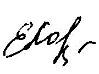 Е. А. Лавриненко от 28.12.2021г.Утвержденоприказом № 521 от 29.12.2021 г.Директор МАОУ СОШ п. ДемьянкаИ.Н. Кожина№ п/пНаименование разделов и темОбщее количество часов на изучение1Декоративное рисование132Рисование с натуры133Рисование на темы8ИТОГО34 ч.№урока, занятияНаименование разделов и темКол-во часовДата урока Стр. учебникаПримечание1 четверть1 четверть1 четверть1 четверть1 четверть1 четверть 1Фрукты. Яблоко. 1 часСтр. 46-47 2Рисование с натуры. Белый гриб. 1 часСтр. 8-9 3Овощи. Помидор, огурец.1 часСтр. 48-49 4Рисование в полосе узора из листьев и ягод (по образцу).1 час 5Самостоятельное составление учащимися узора в полосе.1 час 6Рисование геометрического орнамента в квадрате (построить в квадрате осевые линии, полученные треугольники раскрасить).1 час  7Рисование в квадрате узора из веточек с листочками (на осевых линиях).1 час 8Рисование на тему «Деревья осенью». Рассматривание иллюстраций в детских книжках.1 часСтр. 12-232 четверть2 четверть2 четверть2 четверть2 четверть2 четверть 9Декоративное рисование – узор из цветов для коврика прямоугольной формы.1 час10Учебные принадлежности. Рисование с натуры знакомых предметов несложной формы (например, папка, линейка, треугольник чертежный).1 час11Рисование геометрического орнамента в прямоугольнике (по образцу).1 час12Разноцветные флажки. 1 час13Рисование с натуры веточки ели. Рассматривание иллюстраций в детских книжках.1 час14Рисование в квадрате узора из веточек ели (на осевых линиях).1 час15Рисование с натуры ёлочных украшений.16Вот какая елочка!1 час3 четверть3 четверть3 четверть3 четверть3 четверть3 четверть17Рисование на тему «Снеговики».1 час13.01.21Стр. 6318Рисование узора из снежинок.1 час20.01.2119Рисование узора в круге расписная тарелка (круг готовая форма).1 час27.01.2120Машина.1 час03.02.2121Рамка для картины.1 час10.02.2122Платочек для мамы.1 час17.02.2123Декоративное рисование узор в полосе для косынки треугольной формы.1 час24.02.2124Рисование с натуры игрушки – рыбки.1 час03.03.2125Узор из чередующихся геометрических фигур в полосе.1 час10.03.2126Узор в полосе из цветов и листочков.1 час17.03.2127Декоративное оформление открытки «Ракета в космосе».1 час24.03.214 четверть4 четверть4 четверть4 четверть4 четверть4 четверть28Скворечник.  1 час07.04.21Стр. 88-8929Рисование с натуры праздничного флажка и воздушных шаров.1 час14.04.21Стр. 100-10130Декоративное рисование – узор из цветов для коврика прямоугольной формы.1 час21.04.2131Рисование узора в полосе из цветов и листочков.1 час28.04.2132Узор из цветов в круге (круг готовая форма).1 час05.05.2133Рисование с натуры весенних цветов. Беседа.1 час12.05.21Стр. 94-9734Рисунок на тему: «Дом бабушки».2 часа19.05.21